Wellness Strategy Group Meeting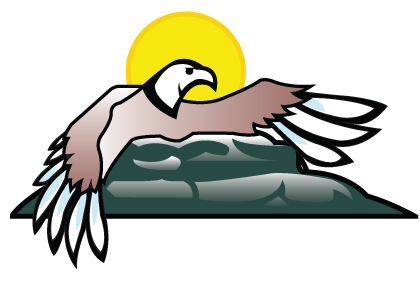 AgendaChair:		Michael D. Pelletier, CEORecorder: 	Christina Thiessen, Executive AssistantLocation:	Zoom Conference Call, July 10th, 2020Time: 		10:00 a.m.Agenda OrderAgenda TopicsPerson(s) ResponsibleAgenda Overview – request to add additional itemsAllDilico PresentationMeagan Drebit, Dilico Pic Mobert First Nation Drug Dealer Community NoticeCouncillor Desiree Berry